Over-the-Counter (OTC) Drug LabelsAntihistamine label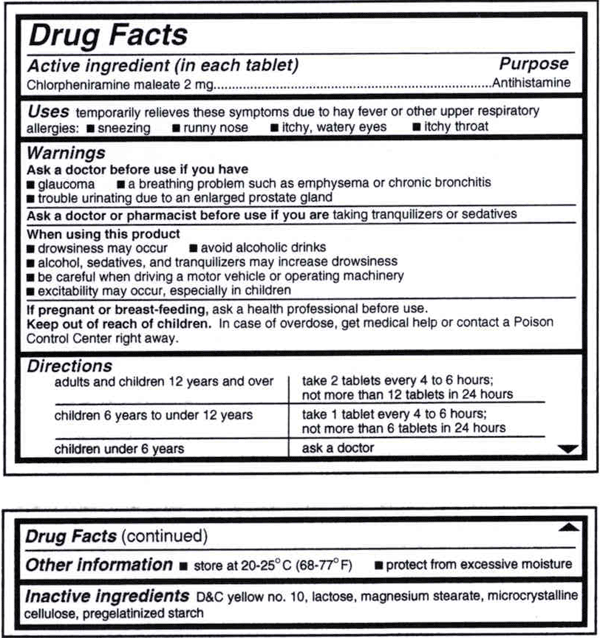 Acid reducer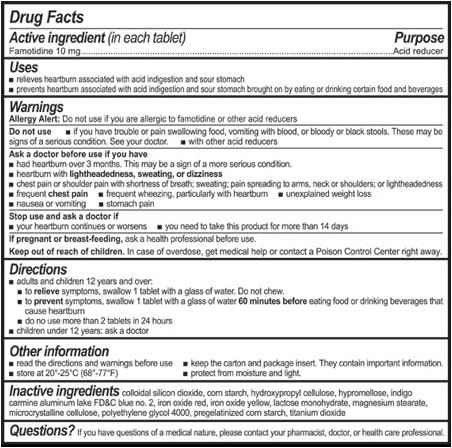 